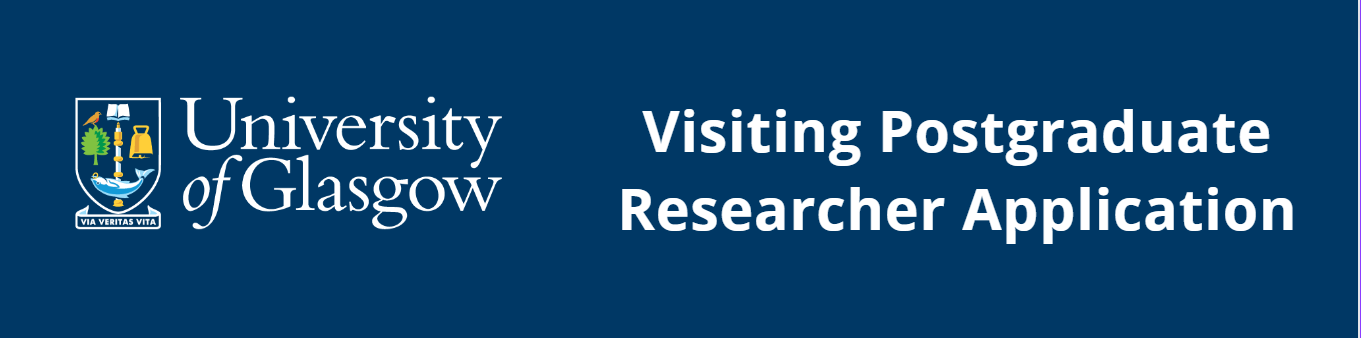 Registered students from any university may potentially be appointed as a Visiting Postgraduate Researcher and be entitled to the use of facilities, including the Library and IT services.  In return, students are required to follow all regulations relating to postgraduate students at the University. Visiting Postgraduate Researchers may be subject to visa restrictions of the UK Visas and Immigration Office: (https://www.gov.uk/browse/visas-immigration/study-visas). Student to complete the information below:(*please note applications from international students must be submitted with a copy of a valid passport)Purpose of visit (brief overview):Student’s Home University Approval:I support this application for Visiting Postgraduate Researcher and confirm the above named person is a registered student of this University. I further confirm that any tuition or bench fee costs, facilities and experimental costs incurred by the Visiting Postgraduate Researcher will be met from resources under my control unless otherwise agreed by the University of Glasgow.Student Agreement:In signing and submitting this application, I agree to abide by all applicable University of Glasgow regulations and codes of practice while a Visiting Postgraduate Researcher at the University of Glasgow.University of Glasgow Approval:System/Admin Details: SurnameSurnameForenameEmail addressEmail addressNationality* Nationality* Date of birthDate of birthHome University (where applicant is currently registered)Home University (where applicant is currently registered)Programme of Study at Home UniversityProgramme of Study at Home UniversityProposed University of Glasgow School Proposed University of Glasgow School Proposed SupervisorProposed SupervisorLength of VisitStart DateEnd DateSignatureDatePRINT NAMEInstitutionFee / Sponsorship Details 
(if applicable)SignatureDateProposed SupervisorSchool Fees/Sponsorship Details (N.B. Must be provided) Signature 
(Supervisor)DateSignature
(Head of School)DatePlan Code for Direct AdmissionsApplicable Fee